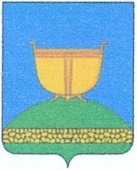 СОВЕТ ДУБЪЯЗСКОГО                                                  ТАТАРСТАН РЕСПУБЛИКАСЫ             СЕЛЬСКОГО ПОСЕЛЕНИЯ                                                                           БИЕКТАУ                   ВЫСОКОГОРСКОГО                                                                 МУНИЦИПАЛЬ РАЙОНЫ
          МУНИЦИПАЛЬНОГО РАЙОНА                                                             ДӨБЪЯЗ АВЫЛ             РЕСПУБЛИКИ ТАТАРСТАН                                                                ҖИРЛЕГЕ СОВЕТЫ                                                                                                                     422720, Республика Татарстан, Высокогорский район,	     422716, Татарстан Республикасы, Биектау районы,                           с.Дубъязы, ул. Ленина, 28                                                               Дөбъяз авылы, Ленин ур., 28Тел./факс: +7(84365) 61-2-86, e-mail: Dub.Vsg@tatar.ru                 РЕШЕНИЕ                                                                    КАРАР                   25 ноября 2022 г.                                                            № 57О назначении публичных слушаний по проекту решения«О бюджете Дубъязского сельского поселения Высокогорского муниципального района на 2023 год и на плановый период 2024 и 2025 годов»          В соответствии с Федеральным законом «Об общих принципах организации местного самоуправления в Российской Федерации», Законом Республики Татарстан «О местном самоуправлении в Республике Татарстан», Уставом Дубъязского сельского поселения Высокогорского муниципального района Республики Татарстан, Совет Дубъязского сельского поселения                                                                    РЕШИЛ:          1. Одобрить и вынести на публичные слушания проект решения Совета Дубъязского сельского поселения Высокогорского муниципального района Республики Татарстан «О  бюджете Дубъязского сельского поселения Высокогорского муниципального района  на 2023 год и плановый период 2024 и 2025 годов» (Приложение №1).          2. Назначить публичные слушания по проекту решения Совета «О бюджете Дубъязского сельского поселения Высокогорского муниципального района  на 2023 год и плановый период 2024 и 2025  годов»  6 декабря  2022 года в 15.00 часов по адресу: 422720, РТ, Высокогорский район, с. Дубъязы, ул. Ленина, д.28 в административном здании сельского поселения.          3. Утвердить Порядок учета предложений граждан к проекту решения Совета «О бюджете  Дубъязского сельского поселения Высокогорского муниципального района на 2023 год и плановый период 2024 и 2025 годов» и участия граждан в его обсуждении (Приложение № 2)          4. Образовать рабочую группу по учету, обобщению и рассмотрению поступающих предложений по проекту решения Совета «О бюджете Дубъязского сельского поселения Высокогорского муниципального района на 2023 год и плановый период 2024 и 2025 годов»  в следующем составе:Галиуллин Р.Ш. –  Глава сельского поселения;Камалиева Г.Р. – секретарь исполкома Дубъязского СП;Яруллина З.А.  главный бухгалтер Дубъязского СП.          5. Рабочей группе изучить и обобщить предложения депутатов Совета Дубъязского сельского поселения Высокогорского муниципального района РТ и граждан по проекту решения Совета «О  бюджете Дубъязского сельского поселения Высокогорского муниципального района РТ на 2023 год и плановый период 2024 и 2025 годов»,  внести  на рассмотрение Совета Дубъязского сельского поселения Высокогорского муниципального района Республики Татарстан.          6. Обнародовать настоящее решение путем размещения на официальном сайте Высокогорского муниципального района в информационно-телекоммуникационной сети Интернет по веб-адресу http://vysokaya-gora.tatarstan.ru.          7. Контроль  за  исполнением настоящего решения возложить на рабочую группу по учету, обобщению и рассмотрению поступающих предложений по проекту решения Совета  «О бюджете Дубъязского сельского поселения Высокогорского муниципального района РТ на 2023 год и плановый период 2024 и 2025 годов».Председатель Совета,Глава сельского поселения                                                                 Р.Ш.ГалиуллинПриложение к Решению Совета Дубъязского сельского поселения Высокогорского муниципального района РТ от 25.11.2022 №57 СОВЕТ ДУБЪЯЗСКОГО                                                  ТАТАРСТАН РЕСПУБЛИКАСЫ             СЕЛЬСКОГО ПОСЕЛЕНИЯ                                                                           БИЕКТАУ                   ВЫСОКОГОРСКОГО                                                                 МУНИЦИПАЛЬ РАЙОНЫ
          МУНИЦИПАЛЬНОГО РАЙОНА                                                             ДӨБЪЯЗ АВЫЛ             РЕСПУБЛИКИ ТАТАРСТАН                                                                ҖИРЛЕГЕ СОВЕТЫ                                                                                                                     422720, Республика Татарстан, Высокогорский район,	     422720, Татарстан Республикасы, Биектау районы,                           с.Дубъязы, ул. Ленина, 28                                                               Дөбъяз авылы, Ленин ур., 28Тел./факс: +7(84365) 61-2-86, e-mail: Dub.Vsg@tatar.ru   РЕШЕНИЕ                                                                  КАРАР               ______________ 2022 г.                                                          № ____О бюджете Дубъязского сельского поселения Высокогорского муниципального района Республики Татарстан на 2023 год  и на плановый период 2024 и 2025 годовВ соответствии с Бюджетным кодексом Российской Федерации, Федеральным законом от 6 октября 2003г. № 131-ФЗ «Об общих принципах организации местного самоуправления в Российской Федерации», Налоговым кодексом Российской Федерации, Положением о бюджетном процессе в Дубъязском сельском поселении, руководствуясь Уставом муниципального образования «Дубъязское сельское поселение Высокогорского муниципального района Республики Татарстан», Совет Дубъязского сельского поселения Р Е Ш И Л:         1. Утвердить основные характеристики бюджета Дубъязского сельского поселения на 2023 год:   1) прогнозируемый общий объем доходов бюджета Дубъязского сельского поселения в сумме 4261,800 тыс. рублей;   2)   общий объем расходов бюджета Дубъязского сельского поселения в сумме 4261,800 тыс. рублей.   3)  дефицит бюджета Дубъязского сельского поселения в сумме 0 тыс. рублей.    2. Утвердить основные характеристики бюджета Дубъязского сельского поселения на плановый период 2024 и 2025 годов:   1) прогнозируемый общий объем доходов бюджета Дубъязского сельского поселения на 2024 год в сумме 4350,250 тыс. рублей и на 2025 год в сумме 4443,239 тыс. рублей;   2) общий объем расходов бюджета  Дубъязского сельского поселения:   - на 2024 год в сумме 4350,250 тыс. рублей, в том числе условно утвержденные расходы в сумме 110,931 тыс. рублей;   - на 2025 год сумме 4443,239 тыс. рублей, в том числе условно утвержденные расходы в сумме 244,378 тыс. рублей;   3)  дефицит бюджета Дубъязского сельского поселения на 2024 год  в сумме 0 тыс. рублей и на 2025 год в сумме 0 тыс. рублей   3. Утвердить источники финансирования дефицита бюджета  Дубъязского сельского поселения:   -на 2023  год согласно приложению 1   к настоящему Решению;   -на плановый период 2024 и 2025 годов согласно приложению 2 к настоящему Решению.   4. Утвердить по состоянию на 1 января 2024  года верхний предел внутреннего муниципального долга Дубъязского сельского поселения в сумме 0  тыс. рублей, в том числе верхний предел муниципального внутреннего долга Дубъязского сельского поселения  по муниципальным гарантиям в валюте Российской Федерации с нулевым значением.    5. Утвердить по состоянию на 1 января 2025  года верхний предел внутреннего муниципального долга  Дубъязского сельского поселения в сумме 0  тыс. рублей, в том числе верхний предел муниципального внутреннего долга Дубъязского сельского поселения  по муниципальным гарантиям в валюте Российской Федерации с нулевым значением.    6. Утвердить по состоянию на 1 января 2025 года верхний предел внутреннего муниципального долга  Дубъязского сельского поселения в сумме 0  тыс. рублей, в том числе верхний предел муниципального внутреннего долга Дубъязского сельского поселения  по муниципальным гарантиям в валюте Российской Федерации с нулевым значением.    7. Учесть в бюджете Дубъязского сельского поселения прогнозируемые объемы доходов на 2023 год согласно приложению 3 к настоящему Решению  и на плановый период 2024 и 2025 годов согласно приложению 4  к настоящему Решению.   8. Утвердить распределение бюджетных ассигнований по разделам и подразделам, целевым статьям, группам видов расходов классификации расходов бюджета:    -  на 2023 год согласно приложению 5  к настоящему Решению;    -  на плановый период 2024 и 2025 годов согласно приложению 6 к настоящему Решению   9. Утвердить ведомственную структуру расходов Дубъязского сельского поселения:    -  на 2023 год согласно приложению  7  к настоящему Решению;    -  на плановый период 2024 и 2025 годов согласно приложению 8  к настоящему Решению   10. Утвердить общий объем бюджетных ассигнований на исполнение публичных нормативных обязательств на 2023 год в сумме 0  тыс. рублей, на 2024год в сумме 0 тыс. рублей, и на 2025 год в сумме 0 тыс. рублей.         11. Учесть в бюджете Дубъязского сельского поселения поступающие из бюджета Высокогорского муниципального района межбюджетные трансферты на2023 год в сумме 208,009 тыс. рублей, на  2024 год в сумме 208,009 тыс. рублей, на 2025 год в сумме 208,009 тыс. рублей, в том числе:   - дотации бюджетам сельских поселений на выравнивание бюджетной обеспеченности из бюджетов муниципальных районов на 2023 год в сумме 2037,500 тыс. рублей, на 2024 год в сумме 2064,120 тыс. рублей, на 2025 год в сумме 2089,620 тыс. рублей;    - субвенции бюджетам сельских поселений на реализацию полномочий по осуществлению первичного воинского учета на территориях, где отсутствуют военные комиссариаты на 2023 год в сумме 259,485 тыс. рублей, на 2024 год в сумме 268,000 тыс. рублей, на 2025 год в сумме 277,800 тыс. рублей.12.Утвердить объем отрицательных трансфертов, перечисляемых Дубъязским сельским поселением в бюджет Республики Татарстан   для формирования регионального фонда финансовой поддержки поселений на 2023 год в сумме 10,8 тыс. рублей, на 2024 год в сумме 3,5 тыс. рублей, на 2025 год в сумме  16,6 тыс. рублей;          13. Исполнительный комитет Дубъязского сельского поселения не вправе принимать в 2023 году  решения, приводящие к увеличению численности муниципальных служащих, а также работников органов местного самоуправления муниципальных казенных учреждений.          14. Остатки средств бюджета  Дубъязского сельского поселения на 1 января 2023 года в объеме, не превышающем сумму остатка неиспользованных бюджетных ассигнований на оплату заключенных от имени Дубъязского сельского поселения государственных контрактов на поставку товаров, выполнение работ, оказание услуг, подлежащих в соответствии с условиями этих муниципальных контрактов оплате в 2022 году, направляются в 2023 году на увеличение соответствующих бюджетных ассигнований на указанные цели в случае принятия исполнительным комитетом Дубъязского сельского поселения соответствующего решения.         14. Орган Территориального отделения казначейства Министерства финансов Республики Татарстан по Высокогорскому району осуществляет отдельные функции по исполнению бюджета Дубъязского сельского поселения Высокогорского муниципального района в соответствии с заключенными соглашениями.           15. Опубликовать (обнародовать) настоящее решение на официальном сайте в сети Интернет  Высокогорского муниципального района: http://vysokaya-gora.tatarstan.ru и в информационно-телекоммуникационной сети «Интернет» на портале правовой информации Республики Татарстан http://pravo.tatarstan.ru/.           16.Настоящее Решение вступает в силу с 1 января 2023  года.Председатель Совета,Глава Дубъязского сельского поселения                                                  Р.Ш.ГалиуллинПриложение № 2к Решению Совета Дубъязского сельского поселения Высокогорского муниципального района Республики Татарстан «О бюджете Дубъязского сельского поселения Высокогорского муниципального района на 2023 год и плановый период 2024 и 2025 годов» от _____________2022 года № _______Приложение № 3к Решению Совета Дубъязского сельского поселения Высокогорского муниципального района Республики Татарстан «О бюджете Дубъязского сельского поселения Высокогорского муниципального района на 2023 год и плановый период 2024 и 2025 годов» от _____________2022 года № _______Объемы прогнозируемых доходов бюджетаДубъязского сельского поселенияВысокогорского муниципального района РТна 2023 год(тыс. рублей)Приложение № 4к Решению Совета Дубъязского сельского поселения Высокогорского муниципального района Республики Татарстан «О бюджете Дубъязского сельского поселения Высокогорского муниципального района на 2023 год и плановый период 2024 и 2025 годов» от _____________2022 года № _______Объемы прогнозируемых доходов бюджетаДубъязского сельского поселенияВысокогорского муниципального района РТна плановый период 2024 - 2025 годов(тыс. рублей)                   Приложение № 5 к Решению Совета Дубъязского сельского поселения Высокогорского муниципального района Республики Татарстан «О бюджете Дубъязского сельского поселения Высокогорского муниципального района на 2023 год и плановый период 2024 и 20244годов» от _____________2022 года № ______РАСПРЕДЕЛЕНИЕ БЮДЖЕТНЫХ АССИГНОВАНИЙПО РАЗДЕЛАМ, ПОДРАЗДЕЛАМ, ЦЕЛЕВЫМ СТАТЬЯМИ ГРУППАМ ВИДОВ РАСХОДОВ КЛАССИФИКАЦИИ РАСХОДОВ БЮДЖЕТАДУБЪЯЗСКОГО СЕЛЬСКОГО ПОСЕЛЕНИЯ ВЫСОКОГОРСКОГО МУНИЦИПАЛЬНОГО РАЙОНА РТ НА 2023 ГОД   (тыс. рублей)Приложение № 6к Решению Совета Дубъязского сельского поселения Высокогорского муниципального района Республики Татарстан «О бюджете Дубъязского сельского поселения Высокогорского муниципального района на 2023 год и плановый период 2024 и 2025 годов» от _____________2020 года № _______РАСПРЕДЕЛЕНИЕ БЮДЖЕТНЫХ АССИГНОВАНИЙПО РАЗДЕЛАМ, ПОДРАЗДЕЛАМ, ЦЕЛЕВЫМ СТАТЬЯМИ ГРУППАМ ВИДОВ РАСХОДОВ КЛАССИФИКАЦИИ РАСХОДОВ БЮДЖЕТА ДУБЪЯЗСКОГО СЕЛЬСКОГО ПОСЕЛЕНИЯ ВЫСОКОГОРСКОГО МУНИЦИПАЛЬНОГО РАЙОНА РТ НА ПЛАНОВЫЙ 2024 И 2025 ГОД                                                                                                        (тыс. рублей)Приложение № 7к Решению Совета Дубъязского сельского поселения Высокогорского муниципального района Республики Татарстан «О бюджете Дубъязского сельского поселения Высокогорского муниципального района на 2023 год и плановый период 2024 и 2025 годов»от _____________2022 года № _______ВЕДОМСТВЕННАЯ СТРУКТУРАРАСХОДОВ ДУБЪЯЗСКОГО СЕЛЬСКОГО ПОСЕЛЕНИЯ  ВЫСОКОГОРСКОГО МУНИЦИПАЛЬНОГОРАЙОНА РТ НА 2023 год  (тыс. рублей)Приложение № 8к Решению Совета Дубъязского сельского поселения Высокогорского муниципального района Республики Татарстан «О бюджете Дубъязского сельского поселения Высокогорского муниципального района на 2023 год и плановый период 2024 и 2025 годов» от _____________2022 года № _______ВЕДОМСТВЕННАЯ СТРУКТУРАРАСХОДОВ ДУБЪЯЗСКОГО СЕЛЬСКОГО ПОСЕЛЕНИЯ  ВЫСОКОГОРСКОГО МУНИЦИПАЛЬНОГОРАЙОНА РТ НА ПЛАНОВЫЙ 2024 и 2025 год                                                                                                                 (тыс. рублей)Приложение № 2 к Решению Совета Дубъязского сельского поселения Высокогорского муниципального района Республики Татарстан «О проекте бюджета Дубъязского сельского поселения Высокогорского муниципального района на 2023 год и плановый период 2024 и 2025 годов» от 25.11.2022 №57Порядок учета предложений гражданк проекту решения Совета Дубъязского сельского поселения Высокогорского муниципального района «О бюджете Дубъязского сельского поселения Высокогорского муниципального района Республики Татарстан на 2023 год и на плановый период 2024 и 2025 годов»          1. Предложения к проекту решения Совета Дубъязского сельского поселения Высокогорского муниципального района «О бюджете Дубъязского сельского поселения Высокогорского муниципального района Республики Татарстан на 2023 год и на плановый период 2024 и 2025 годов» вносятся в Совет Дубъязского сельского поселения Высокогорского муниципального района  по адресу: Республика Татарстан, Высокогорский район, с.Дубъязы, ул. Ленина, д.28 или посредством факсимильной связи 884365-61-2-86 в письменной форме в виде таблицы поправок согласно прилагаемому образцу:	2. Предложения к проекту решения Совета Дубъязского сельского поселения Высокогорского муниципального района «О бюджете Дубъязского сельского поселения Высокогорского муниципального района Республики Татарстан на 2023 год и на плановый период 2024 и 2025 годов» вносятся в Совет Дубъязского поселения Высокогорского муниципального района по адресу: Республика Татарстан, Высокогорский район, с. Дубъязы, ул.Ленина, д.28 в письменной форме с указанием фамилии, имени, отчества, года рождения автора.	3. Предложения принимаются в рабочие дни с 8.00 до 16.00 часов до 05.12.2022  года со дня официального  обнародования проекта решения Совета Дубъязского сельского поселения Высокогорского муниципального района.Приложение № 3к Решению Совета Дубъязского сельского поселения Высокогорского муниципального района Республики Татарстан «О проекте бюджета Дубъязского сельского поселения Высокогорского муниципального района на 2023 год и плановый период 2024 и 2025 годов» от 25.11.2022  №57ПОРЯДОКпроведения публичных слушаний по проекту  решения Совета Дубъязского сельского поселения Высокогорского муниципального района «О бюджете  Дубъязского сельского поселения Высокогорского муниципального района Республики Татарстан на 2023 год и на плановый период 2024 и 2025 годов»1. Организацию и проведение публичных слушаний осуществляет Глава Дубъязского сельского поселения либо по его поручению заместитель председателя Совета Дубъязского сельского поселения.2. В публичных слушаниях вправе принять участие каждый житель Дубъязского сельского поселения.3. На публичных слушаниях выступает с докладом по проекту Решения Глава Дубъязского сельского поселения либо по его поручению иное лицо.4. Для ведения протокола публичных слушаний председательствующий определяет секретаря публичных слушаний.5. Участникам публичных слушаний обеспечивается право высказать свое мнение по проекту Решения.5.1. Всем желающим выступить предоставляется слово, в зависимости от количества желающих выступить. Председательствующий вправе ограничить время любого из выступлений.5.2. Председательствующий вправе принять решение о перерыве в публичных слушаниях и продолжении их в другое время.5.3. По истечении времени, отведенного председательствующим на проведение публичных слушаний, участники публичных слушаний, которым не было предоставлено слово, вправе представить свои замечания и предложения в письменном виде. Устные замечания и предложения по проекту Решения заносятся в протокол публичных слушаний, письменные замечания и предложения приобщаются к протоколу, который подписывается председательствующим и секретарем.6. Поступившие от населения замечания и предложения по проекту Решения носят рекомендательный характер.7. Результаты публичных слушаний подписываются председательствующим и подлежат официальному опубликованию (обнародованию).8. Указанные замечания и предложения рассматриваются на заседании Совета Дубъязского сельского поселения.После завершения рассмотрения замечаний и предложений граждан, а также результатов публичных слушаний Советом Дубъязского сельского поселения принимается соответствующее решение.                                                                                                                                               Приложение № 1к Решению Совета Дубъязского сельского поселения Высокогорского муниципального района Республики Татарстан «О бюджете Дубъязского сельского поселения Высокогорского муниципального района на 2023 год и плановый период 2024 и 2025 годов» от __________2022 года № ___                                                       Источникифинансирования дефицита бюджетаДубъязского сельского поселения Высокогорского муниципального РТ района на 2023 год                                                                                                                                              Приложение № 1к Решению Совета Дубъязского сельского поселения Высокогорского муниципального района Республики Татарстан «О бюджете Дубъязского сельского поселения Высокогорского муниципального района на 2023 год и плановый период 2024 и 2025 годов» от __________2022 года № ___                                                       Источникифинансирования дефицита бюджетаДубъязского сельского поселения Высокогорского муниципального РТ района на 2023 год                                                                                                                                              Приложение № 1к Решению Совета Дубъязского сельского поселения Высокогорского муниципального района Республики Татарстан «О бюджете Дубъязского сельского поселения Высокогорского муниципального района на 2023 год и плановый период 2024 и 2025 годов» от __________2022 года № ___                                                       Источникифинансирования дефицита бюджетаДубъязского сельского поселения Высокогорского муниципального РТ района на 2023 годтыс. руб.Наименование показателяКод показателяСуммаНаименование показателяКод показателяна 2023гОстатки средств бюджета 08 00 00 00 00 0000 0000Изменение остатков средств на счетах по учету средств бюджета 01 05 00 00 00 0000 0000Увеличение остатков средств бюджета 01 05 00 00 00 0000 500-4261,800Увеличение прочих остатков денежных средств бюджета 01 05 02 01 00 0000 510-4261,800Увеличение прочих остатков денежных средств бюджетов поселений 01 05 02 0110 0000 510-4261,800Уменьшение остатков средств бюджета 01 05 00 00 00 0000 6004261,800Уменьшение прочих остатков денежных средств бюджета 01 05 02 01 00 0000 6004261,800Уменьшение прочих остатков денежных средств бюджетов поселений 01 05 02 01 10 0000 6104261,800Итого по группе «Источники внутреннего финансирования дефицита бюджета»0ВСЕГО источников финансирования0Источникифинансирования дефицита бюджета Дубъязского сельскогопоселения Высокогорского муниципального РТ районана плановый 2024 и 2025 год                                                                                                                                 тыс. руб.Источникифинансирования дефицита бюджета Дубъязского сельскогопоселения Высокогорского муниципального РТ районана плановый 2024 и 2025 год                                                                                                                                 тыс. руб.Источникифинансирования дефицита бюджета Дубъязского сельскогопоселения Высокогорского муниципального РТ районана плановый 2024 и 2025 год                                                                                                                                 тыс. руб.Источникифинансирования дефицита бюджета Дубъязского сельскогопоселения Высокогорского муниципального РТ районана плановый 2024 и 2025 год                                                                                                                                 тыс. руб.Наименование показателяКод показателя20242025Наименование показателяКод показателя20242025Остатки средств бюджета 01 00 00 00 00 0000 00000Изменение остатков средств на счетах по учету средств бюджета 01 05 00 00 00 0000 00000Увеличение остатков средств бюджета 01 05 00 00 00 0000 500-4350,250-4443,239Увеличение прочих остатков денежных средств бюджета 01 05 02 01 00 0000 510-4350,250-4443,239Увеличение прочих остатков денежных средств бюджетов поселений 01 05 02 0110 0000 510-4350,250-4443,239Уменьшение остатков средств бюджета 01 05 00 00 00 0000 6004350,2504443,239Уменьшение прочих остатков денежных средств бюджета 01 05 02 01 00 0000 6004350,2504443,239Уменьшение прочих остатков денежных средств бюджетов поселений 01 05 02 01 10 0000 6104350,2504443,239Итого по группе «Источники внутреннего финансирования дефицита бюджета»00ВСЕГО источников финансирования00НаименованиеКод доходаСумма на 2023 годНалоговые и неналоговые доходы1 00 00000 00 0000 0001964,800НАЛОГИ НА ПРИБЫЛЬ, ДОХОДЫ1 01 00000 00 0000 000370,800НАЛОГ НА ДОХОДЫ ФИЗИЧЕСКИХ ЛИЦ1 01 02000 01 0000 110370,800Налог на доходы физ. лиц с доходов, облагаемых по налоговой ставке, установл. пунктом 1 статьи 224 НК РФ1 01 02000 01 0000 110370,800Налог на имущество физических лиц1 06 01030 10 0000 110576,000Земельный налог с организаций, обладающих земельным участком, расположенным в границах сельских  поселений1 06 06033 10 0000 1101018,000Земельный налог с физических лиц, обладающих земельным участком, расположенным в границах сельских поселений1 06 06043 10 0000 110720,000БЕЗВОЗМЕЗДНЫЕ ПОСТУПЛЕНИЯ2 00 00000 00 0000 0002297,000Дотации бюджетам сельских поселений на выравнивание бюджетной обеспеченности из бюджетов муниципальных районов2 02 16001 10 0000 1502037,500Субвенции бюджетам поселений на осуществление первичного воинского учета на территориях, где отсутствуют военные комиссариаты2 02 35118 10 0000 150259,500                        ВСЕГО ДОХОДОВ4261,800НаименованиеКод дохода2024г.2025г.Налоговые и неналоговые доходы1 00 00000 00 0000 0002018,1302075,819НАЛОГИ НА ПРИБЫЛЬ, ДОХОДЫ1 01 00000 00 0000 000406,850446,739НАЛОГ НА ДОХОДЫ ФИЗИЧЕСКИХ ЛИЦ1 01 02000 01 0000   110406,850446,739Налог на доходы физ. лиц с доходов, облагаемых по налоговой ставке, установл. пунктом 1 статьи 224 НК РФ1 01 02000 01 0000 110406,850446,739Налог на имущество физических лиц1 06 01030 10 0000 110593,280611,080Земельный налог с организаций, обладающих земельным участком, расположенным в границах сельских  поселений1 06 06033 10 0000 110298,000298,000Земельный налог с физических лиц, обладающих земельным участком, расположенным в границах сельских поселений1 06 06043 10 0000 110720,000720,000БЕЗВОЗМЕЗДНЫЕ ПОСТУПЛЕНИЯ2 00 00000 00 0000 0002332,1202367,420Дотация из районного фонда поддержки поселений по бюджетной обеспеченности из бюджетов муниципальных районов2 02 16001 10 0000 1502064,1202089,620Субвенции бюджетам поселений на осуществление первичного воинского учета на территориях, где отсутствуют военные комиссариаты2 02 35118 10 0000 150268,000277,800ВСЕГО ДОХОДОВ4350,2504443,239НАИМЕНОВАНИЕРазделПодразделЦСРВРСумма на 2023год ОБЩЕГОСУДАРСТВЕННЫЕ ВОПРОСЫ011588,524Функционирование высшего должностного лица субъекта РФ и муниципального образования0102479,823Непрограммные направления расходов01029900000000479,823Глава муниципального образования01029900002030479,823Расходы на выплату персоналу в целях обеспечения выполнения функций государственными (муниципальными) органами, казенными учреждениями01029900002030100479,823Функционирование законодательных (представительных органов государственной власти и представительных органов муниципальных образований0104869,077Непрограммные направления расходов01049900000000869,077Центральный аппарат01049900002040869,077Расходы на выплату персоналу в целях обеспечения выполнения функций государственными (муниципальными) органами, казенными учреждениями01049900002040100464,736Закупка товаров, работ и услуг для государственных (муниципальных) нужд01049900002040200402,341Иные бюджетные ассигнования010499000020408002,000Другие общегосударственные вопросы0113239,624Непрограммные направления расходов01139900000000239,624Уплата налога на имущество организаций и земельного налогаО11399000029505,224Иные бюджетные ассигнованияО11399000029508005,224Расходы на выплату персоналу в целях обеспечения выполнения функций государ. (муниципальными) органами, казенными учреждениями01139900029900100217,297Закупка товаров, работ и услуг для государ. (муниципальных) нужд0113990002990020017,103НАЦИОНАЛЬНАЯ ОБОРОНА02259,500Мобилизационная и вневойсковая подготовка0203259,500Осуществление первичного воинского учета на территориях, где отсутствует воинские комиссариаты02039900051180259,500Расходы на выплату персоналу в целях обеспечения выполнения функций государ (муниципальными) органами, казенными учреждениями02039900051180100233,703Закупка товаров, работ и услуг для государ. (муниципальных) нужд0203990005118020025,797НАЦИОНАЛЬНАЯ ЭКОНОМИКА0470,0Дорожное хозяйство040970,0Строительство, содержание и ремонт автомобильных дорог и инженерных сооружений на них в границах поселений в рамках благоустройства0409990007802070,0Закупка товаров, работ и услуг для госуд. (муниципальных) нужд0409990007802020070,0ЖИЛИЩНО-КОММУНАЛЬНОЕ ХОЗЯЙСТВО052135,767Благоустройство05032135,767Непрограммные направления расходов050399000000002135,767Уличное  освещение 050399000780101800,747Закупка товаров, работ и услуг для госуд. (муниципальных) нужд050399000780102001800,747Озеленение0503990007803015,000Закупка товаров, работ и услуг для государ. (муниципальных) нужд0503990007803020015,000Прочие мероприятия по благоустройству05039900078050320,020Закупка товаров, работ и услуг для государ. (муниципальных) нужд05039900078050200222,744Иные бюджетные ассигнования0503990007805080097,276Межбюджетные трансферты общего характера14208,009Прочие межбюджетные трансферты общего характера1403208,009Субсидии бюджету субъекта Российской Федерации из местных бюджетов для формирования регионального фонда финансовой поддержки поселений140399000208600Межбюджетные трансферты14039900020860500208,009ВСЕГО4261,800НАИМЕНОВАНИЕРазделПод-разделЦСРВРСумма на 2024 годСумма на 2025 годОБЩЕГОСУДАРСТВЕННЫЕ ВОПРОСЫ011593,5001601,000Функционирование высшего должностного лица субъекта РФ и муниципального образования0102479,823479,823Непрограммные направления расходов01029900000000479,823479,823Глава муниципального образования01029900002030479,823479,823Расходы на выплату персоналу в целях обеспечения выполнения функций государственными (муниципальными) органами, казенными учреждениями01029900002030100479,823479,823Функционирование законодательных (представительных органов государственной власти и представительных органов муниципальных образований0104879,277886,777Непрограммные направления расходов01049900000000879,277886,777Центральный аппарат01049900002040879,277886,777Расходы на выплату персоналу в целях обеспечения выполнения функций государственными (муниципальными) органами, казенными учреждениями01049900002040100464,736464,736Закупка товаров, работ и услуг для государственных (муниципальных) нужд01049900002040200412,541420,041Иные бюджетные ассигнования010499000020408002,0002,000Непрограммные направления расходов01139900000000234,400234,400Расходы на выплату персоналу в целях обеспечения выполнения функций государственными (муниципальными) органами, казенными учреждениями01139900029900100Закупка товаров, работ и услуг для государственных (муниципальных) нужд01139900029900200НАЦИОНАЛЬНАЯ ОБОРОНА02268,000277,800Мобилизационная и вневойсковая подготовка0203268,000277,800Осуществление первичного воинского учета на территориях, где отсутствует воинские комиссариаты02039900051180268,000277,800Расходы на выплату персоналу в целях обеспечения выполнения функций государственными (муниципальными) органами, казенными учреждениями02039900051180100Закупка товаров, работ и услуг для государственных (муниципальных) нужд02039900051180200НАЦИОНАЛЬНАЯ ЭКОНОМИКА0470,00070,000Дорожное хозяйство040970,00070,000Строительство, содержание и ремонт автомобильных дорог и инженерных сооружений на них в границах поселений в рамках благоустройства0409990007802070,00070,000Закупка товаров, работ и услуг для госуд. (муниципальных) нужд0409990007802020070,00070,000ЖИЛИЩНО-КОММУНАЛЬНОЕ ХОЗЯЙСТВО05Благоустройство0503Непрограммные направления расходов050399000000002169,8102112,052Уличное освещение050399000780101800,7471800,747Закупка товаров, работ и услуг для государственных (муниципальных) нужд050399000780102001800,7471800,747Озеленение0503990007803015,00015,000Закупка товаров, работ и услуг для государственных (муниципальных) нужд0503990007803020015,00015,000Прочие мероприятия по благоустройству05039900078050Закупка товаров, работ и услуг для государственных (муниципальных) нужд05039900078050200Иные бюджетные ассигнования0503990007805080099,50099,500Межбюджетные трансферты общего характера14208,009208,009Прочие межбюджетные трансферты общего характера1403208,009208,009Субсидии бюджету субъекта Российской Федерации из местных бюджетов для формирования регионального фонда финансовой поддержки поселений14039900020860208,009208,009Межбюджетные трансферты14039900020860500208,009208,009Условно утвержденные расходы99110,931244,378Условно утвержденные расходы99999900000000110,931244,377Условно утвержденные расходы99999900000000999110,931244,378ВСЕГО4350,2504443,239           НАИМЕНОВАНИЕВед.раздПРЦСРВРСумма на 2023 годСовет сельского поселения802479,823ОБЩЕГОСУДАРСТВЕННЫЕ ВОПРОСЫ80201479,823Функционирование высшего должностного лица субъекта РФ и представительных органов муниципальных образований8020102479,823Непрограммные направления расходов80201029900000000 479,823Глава муниципального образования80201029900002030479,823Расходы на выплату персоналу в целях обеспечения выполнения функций государственными (муниципальными) органами, казенными учреждениями80201029900002030100479,823Исполком сельского поселения8033781,977Функционирование Правительства РФ, высших органов исполнительной власти субъектов РФ, местных администраций8030104869,077Непрограммные направления расходов80301049900000000869,077Центральный аппарат80301049900002040869,077Расходы на выплату персоналу в целях обеспечения выполнения функций государственными (муниципальными) органами, казенными учреждениями80301049900002040100464,736Закупка товаров, работ и услуг для государственных (муниципальных) нужд8030104990002040200402,341Иные бюджетные ассигнования80301049900020408002,000Другие общегосударственные вопросы 8030113239,624Обеспечение деятельности подведомственных учреждений80301139900029900239,624Уплата налога на имущество организаций и земельного налога803011399000029505,224Иные бюджетные ассигнования803011399000029508005,224Расходы на выплату персоналу в целях обеспечения выполнения функций государственными (муниципальными) органами, казенными учреждениями80301139900029900100217,297Закупка товаров, работ и услуг для государственных (муниципальных) нужд8030113990002990020017,103НАЦИОНАЛЬНАЯ ОБОРОНА80302259,500Мобилизационная и вневойсковая подготовка8030203259,500Осуществление первичного воинского учета на территориях, где отсутствует воинские комиссариаты80302039900051180259,500Расходы на выплату персоналу в целях обеспечения выполнения функций государственными (муниципальными) органами, казенными учреждениями80302039900051180100233,703Закупка товаров, работ и услуг для государственных (муниципальных) нужд8030203990005118020025,797НАЦИОНАЛЬНАЯ ЭКОНОМИКА8030470,000Дорожное хозяйство803040970,0000Строительство, содержание и ремонт автомобильных дорог и инженерных сооружений на них в границах поселений в рамках благоустройства8030409990007802070,000Закупка товаров, работ и услуг для государственных (муниципальных) нужд8030409990007802020070,000ЖИЛИЩНО-КОММУНАЛЬНОЕ ХОЗЯЙСТВО803052135,767Благоустройство80305032135,767Непрограммные направления расходов803050399000000002135,767Уличное освещение803050399000780101800,747Закупка товаров, работ и услуг для государственных (муниципальных) нужд803050399000780102001800,747Закупка товаров, работ и услуг для государственных (муниципальных) нужд803050399000780102001800,747Озеленение8030503990007803015,000Закупка товаров, работ и услуг для государственных (муниципальных) нужд8030503990007803020015,000Закупка товаров, работ и услуг для государственных (муниципальных) нужд8030503990007803020015,000Закупка товаров, работ и услуг для государственных (муниципальных) нужд8030503990007803020015,000Прочие мероприятия по благоустройству поселений80305039900078050320,020Закупка товаров, работ и услуг для государственных (муниципальных) нужд80305039900078050200222,744Закупка товаров, работ и услуг для государственных (муниципальных) нужд80305039900078050200222,744Иные бюджетные ассигнования8030503990007805080097,276Межбюджетные трансферты общего характера80314208,009Прочие межбюджетные трансферты общего характера8031403208,009Субсидии бюджету субъекта Российской Федерации из местных бюджетов для формирования регионального фонда финансовой поддержки поселений803140399000208600Межбюджетные трансферты80314039900020860500208,009ИТОГО4261,800           НАИМЕНОВАНИЕВед.раздПРЦСРВРСумма на 2024 годСумма на 2025 годСовет сельского поселения802479,823479,823ОБЩЕГОСУДАРСТВЕННЫЕ ВОПРОСЫ80201479,823479,823Функционирование высшего должностного лица субъекта РФ и представительных органов муниципальных образований8020102479,823479,823Непрограммные направления расходов802010299000000000479,823479,823Глава муниципального образования80201029900002030479,823479,823Расходы на выплату персоналу в целях обеспечения выполнения функций государственными (муниципальными) органами, казенными учреждениями80201029900002030100479,823479,823Исполком сельского поселения8033870,4273963,416Функционирование Правительства РФ, высших органов исполнительной власти субъектов РФ, местных администраций8030104874,053881,553Непрограммные направления расходов80301049900000000874,053881,553Центральный аппарат80301049900002040874,053881,553Расходы на выплату персоналу в целях обеспечения выполнения функций государственными (муниципальными) органами, казенными учреждениями80301049900002040100464,736464,736Закупка товаров, работ и услуг для государственных (муниципальных) нужд80301049900002040200407,317414,817Иные бюджетные ассигнования803010499000020408002,0002,000Другие общегосударственные вопросы8030113239,624239,624Обеспечение деятельности подведомственных учреждений80301139900029900239,624239,624Уплата налога на имущество организаций и земельного налога803011399000029505,2245,224Иные бюджетные ассигнования803011399000029508005,2245,224Расходы на выплату персоналу в целях обеспечения выполнения функций государственными (муниципальными) органами, казенными учреждениями80301139900029900100217,297217,297Закупка товаров, работ и услуг для государственных (муниципальных) нужд8030113990002990020017,10317,103НАЦИОНАЛЬНАЯ ОБОРОНА80302268,000277,800Мобилизационная и вневойсковая подготовка8030203268,000277,800Осуществление первичного воинского учета на территориях, где отсутствует воинские комиссариаты80302039900051180268,000277,800Расходы на выплату персоналу в целях обеспечения выполнения функций государственными (муниципальными) органами, казенными учреждениями80302039900051180100242,203252,003Закупка товаров, работ и услуг для государственных (муниципальных) нужд8030203990005118020025,79725,797НАЦИОНАЛЬНАЯ ЭКОНОМИКА8030470,00070,000Дорожное  хозяйство803040970,00070,000Строительство, содержание и ремонт автомобильных дорог и инженерных сооружений на них в границах поселений в рамках благоустройства8030409990007802070,00070,000Закупка товаров, работ и услуг для государственных (муниципальных) нужд8030409990007802020070,00070,000ЖИЛИЩНО-КОММУНАЛЬНОЕ ХОЗЯЙСТВО803052210,7412286,430Благоустройство80305032210,7412286,430Непрограммные направления расходов803050399000000002210,7412286,430Уличное освещение803050399000780101800,7471800,747Закупка товаров, работ и услуг для государственных (муниципальных) нужд803050399000780102001800,7471800,747Озеленение8030503990007803015,00015,000Закупка товаров, работ и услуг для государственных (муниципальных) нужд8030503990007803020015,00015,000Прочие мероприятия по благоустройству поселений80305039900078050394,994470,683Закупка товаров, работ и услуг для государственных (муниципальных) нужд80305039900078050200295,494371,183Закупка товаров, работ и услуг для государственных (муниципальных) нужд80305039900078050200371,183Иные бюджетные ассигнования8030503990007805080099,50099,500Межбюджетные трансферты общего характера80314208,009208,009Прочие межбюджетные трансферты общего характера8031403208,009208,009Субсидии бюджету субъекта Российской Федерации из местных бюджетов для формирования регионального фонда финансовой поддержки поселений8031403990002086000Межбюджетные трансферты80314039900020860500208,009208,009Условно утвержденные расходы80399110,931244,378Условно утвержденные расходы8039999110,931244,378Условно утвержденные расходы80399999900000000999110,931244,378ИТОГО4350,2504443,239N  
п/пИнициатор  
внесения   
предложенийДата    
внесенияАбзац,
пункт,
часть,
статьяТекст  
проектаТекстпредложенияТекст проекта
с учетом     
внесенного   
предложенияПримечание12345678